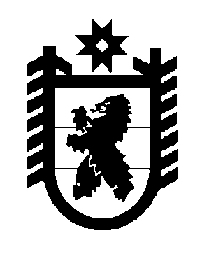 Российская Федерация Республика Карелия    ПРАВИТЕЛЬСТВО РЕСПУБЛИКИ КАРЕЛИЯПОСТАНОВЛЕНИЕот  25 марта 2019 года № 120-Пг. Петрозаводск О разграничении имущества, находящегося 
в муниципальной собственности муниципального образования 
«Лахденпохский муниципальный район»В соответствии с Законом Республики Карелия от 3 июля 2008 года 
№ 1212-ЗРК «О реализации части 111 статьи 154 Федерального закона 
от 22 августа 2004 года № 122-ФЗ «О внесении изменений в законодательные акты Российской Федерации и признании утратившими силу некоторых законодательных актов Российской Федерации в связи с принятием федеральных законов «О внесении изменений и дополнений в Федеральный закон «Об общих принципах организации законодательных (представительных) и исполнительных органов государственной власти субъектов Российской Федерации» и «Об общих принципах организации местного самоуправления в Российской Федерации» Правительство Республики Карелия п о с т а н о в л я е т:1. Утвердить перечень имущества, находящегося в муниципальной собственности муниципального образования «Лахденпохский муниципальный район», передаваемого в муниципальную собственность Элисенваарского сельского поселения, согласно приложению.2. Право собственности на передаваемое имущество возникает у Элисенваарского сельского поселения со дня вступления в силу настоящего постановления.            Глава Республики Карелия 				                            А.О. ПарфенчиковПриложение к постановлению Правительства Республики Карелияот 25 марта 2019 года № 120-ППереченьимущества, находящегося в муниципальной собственности 
муниципального образования «Лахденпохский муниципальный район», передаваемого в муниципальную собственность                                         Элисенваарского сельского поселения_____________№ п/пНаименование имуществаАдрес местонахождения имуществаИндивидуализирующие характеристики имущества1.Здание детского сада № 118 «Ромашка»ст. Элисенваара, 
литер А1, направление Санкт-Петербург – Элисенваара – Сортавала – Суоярви, 
193 км ПК7 – 193 км ПК8общая площадь 262 кв. м, кадастровый номер 10:12:0030105:321, 
инвентарный номер 86:218:001:000430690,              до 1939 года постройки2.Погребпос. Элисенваара,                     ул. Железнодорожная,        д. 9общая площадь 32,5 кв. м, кадастровый номер 10:12:0030105:353, 
инвентарный номер 86:218:001:000430890:   7201:00000,  
1937 год постройки3.Детский садпос. Элисенваара,                     ул. Железнодорожная,              д. 9общая площадь 171,1 кв. м, кадастровый номер 10:12:0030103:132, 
инвентарный номер 100,  
1937 год постройки4.Земельный участокпос. Элисенваара,                     ул. Железнодорожная общая площадь 
3379,43 кв. м, 
кадастровый номер 10:12:0030103:39, 
категория земель: земли населенных пунктов